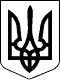 ВЕЛИКОСЕВЕРИНІВСЬКА СІЛЬСЬКА РАДА
КРОПИВНИЦЬКОГО РАЙОНУ КІРОВОГРАДСЬКОЇ ОБЛАСТІДВАНАДЦЯТА СЕСІЯ ВОСЬМОГО СКЛИКАННЯРІШЕННЯвід  «» жовтня 2021 року                                          	№ с. Велика СеверинкаПро затвердження проекту землеустрою щодо відведення земельної ділянки у власність для будівництва та обслуговування житлового будинку, господарських будівель і споруд (присадибна ділянка) та передачу у власність земельної ділянки в с. Підгайці гр. Коваленко Олені ВікторівніВідповідно пп.34, 35, п. 2 ст. 26 Закону України «Про місцеве самоврядування в Україні», ст.ст.12,39,40,81,121,122,125,126,186 Земельного кодексу України, ст.19 Закону України «Про землеустрій», Закону України «Про охорону земель», беручи до уваги містобудівну документацію «Оновлення та внесення змін до генерального плану села Підгайці Кіровоградського району Кіровоградської області» затвердженого рішенням Великосеверинівської сільської ради від 31 січня 2017 року № 498, розглянувши наданий проект та клопотання від 27 травня 2021 року № 665/02-24 гр. Коваленко Олени Вікторівни та враховуючи протокол постійної комісії з питань земельних відносин, будівництва, транспорту, зв’язку, екології та охорони навколишнього середовища від 28 травня 2021 року № 6,СІЛЬСЬКА РАДА ВИРІШИЛА:1.Затвердити проект з землеустрою щодо відведення земельної ділянки у власність для будівництва та обслуговування житлового будинку господарських будівель і споруд (присадибна ділянка) загальною площею 0,1500 га із земель житлової та громадської забудови, що перебуває у запасі населеного пункту с. Підгайці Великосеверинівської сільської ради,  в тому числі: 0,1500 га — для будівництва та обслуговування житлового будинку, господарських будівель і споруд (присадибна ділянка) гр. Коваленко Олені Вікторівні в с. Підгайці по вул. Ветеранська, 31  Кропивницького району Кіровоградської області.2. Передати у власність земельну ділянку загальною площею 0,1500 га із земель запасу населеного пункту – села Підгайці, в тому числі: 0,1500 га — для будівництва та обслуговування житлового будинку, господарських будівель і споруд (присадибна ділянка) (КВЦПЗ В.02.01), забудовані землі під житловою одно- та двоповерховою забудовою, кадастровий номер 3522581200:57:000:1168гр. Коваленко Олені Вікторівні в с. Підгайці, вул. Ветеранська, 31 Кропивницького району Кіровоградської області.3. Зобов’язати гр. Коваленко Олену Вікторівну зареєструвати речове право на земельну ділянку та надати копію реєстраційного документа до виконкому Великосеверинівської сільської ради.4. Зобов’язати гр. Коваленко Олену Вікторівну суворо дотримуватися вимог земельного та природоохоронного законодавства України, забезпечувати використання земельної ділянки за цільовим призначенням та дотримуватися встановлених обмежень (обтяжень) на земельну ділянку, забезпечувати захист земель від пожеж, забруднення, засмічення, заростання бур'янами, чагарниками і дрібнолісся.5. Контроль за виконанням даного рішення покласти  на постійну комісію з питань земельних відносин, будівництва, транспорту, зв’язку, екології та охорони навколишнього середовища.Сільський голова                                                                 Сергій ЛЕВЧЕНКОВЕЛИКОСЕВЕРИНІВСЬКА СІЛЬСЬКА РАДА
КРОПИВНИЦЬКОГО РАЙОНУ КІРОВОГРАДСЬКОЇ ОБЛАСТІДВАНАДЦЯТА СЕСІЯ ВОСЬМОГО СКЛИКАННЯРІШЕННЯвід  «» жовтня 2021 року                                          	№ с. Велика СеверинкаПро затвердження проекту землеустрою щодо відведення земельної ділянки у власність для будівництва та обслуговування житлового будинку, господарських будівель і споруд (присадибна ділянка) та передачу у власність земельної ділянки в с. Підгайці гр. Марченку Максиму ОлексійовичуВідповідно пп.34, 35, п. 2 ст. 26 Закону України «Про місцеве самоврядування в Україні», ст.ст.12,39,40,81,121,122,125,126,186 Земельного кодексу України, ст.19 Закону України «Про землеустрій», Закону України «Про охорону земель», беручи до уваги містобудівну документацію «Оновлення та внесення змін до генерального плану села Підгайці Кіровоградського району Кіровоградської області» затвердженого рішенням Великосеверинівської сільської ради від 31 січня 2017 року № 498, розглянувши наданий проект та клопотання від 28 квітня 2021 року № 584/02-24 гр. Марченка Максима Олексійовича та враховуючи протокол постійної комісії з питань земельних відносин, будівництва, транспорту, зв’язку, екології та охорони навколишнього середовища від 28 травня 2021 року № 6,СІЛЬСЬКА РАДА ВИРІШИЛА:1.Затвердити проект з землеустрою щодо відведення земельної ділянки у власність для будівництва та обслуговування житлового будинку господарських будівель і споруд (присадибна ділянка) загальною площею 0,1500 га із земель житлової та громадської забудови, що перебуває у запасі населеного пункту с. Підгайці Великосеверинівської сільської ради,  в тому числі: 0,1500 га — для будівництва та обслуговування житлового будинку, господарських будівель і споруд (присадибна ділянка) гр. Марченку Максиму Олексійовичу в с. Підгайці по вул. Весела, 15  Кропивницького району Кіровоградської області.2. Передати у власність земельну ділянку загальною площею 0,1500 га із земель запасу населеного пункту – села Підгайці, в тому числі: 0,1500 га — для будівництва та обслуговування житлового будинку, господарських будівель і споруд (присадибна ділянка) (КВЦПЗ В.02.01), забудовані землі під житловою одно- та двоповерховою забудовою, кадастровий номер 3522581200:57:000:1164гр. Марченку Максиму Олексійовичу  в с. Підгайці, вул. Весела, 15 Кропивницького району Кіровоградської області.3. Зобов’язати гр. Марченка Максима Олексійовича зареєструвати речове право на земельну ділянку та надати копію реєстраційного документа до виконкому Великосеверинівської сільської ради.4. Зобов’язати гр. Марченка Максима Олексійовича суворо дотримуватися вимог земельного та природоохоронного законодавства України, забезпечувати використання земельної ділянки за цільовим призначенням та дотримуватися встановлених обмежень (обтяжень) на земельну ділянку, забезпечувати захист земель від пожеж, забруднення, засмічення, заростання бур'янами, чагарниками і дрібнолісся.5. Контроль за виконанням даного рішення покласти  на постійну комісію з питань земельних відносин, будівництва, транспорту, зв’язку, екології та охорони навколишнього середовища.Сільський голова                                                                 Сергій ЛЕВЧЕНКОВЕЛИКОСЕВЕРИНІВСЬКА СІЛЬСЬКА РАДА
КРОПИВНИЦЬКОГО РАЙОНУ КІРОВОГРАДСЬКОЇ ОБЛАСТІДВАНАДЦЯТА СЕСІЯ ВОСЬМОГО СКЛИКАННЯРІШЕННЯвід  «» жовтня 2021 року                                          	№ с. Велика СеверинкаПро затвердження проекту землеустрою щодо відведення земельної ділянки у власність для будівництва та обслуговування житлового будинку, господарських будівель і споруд (присадибна ділянка) та передачу у власність земельної ділянки в с. Підгайці гр. Дяченко Марії СтепанівніВідповідно пп.34, 35, п. 2 ст. 26 Закону України «Про місцеве самоврядування в Україні», ст.ст.12,39,40,81,121,122,125,126,186 Земельного кодексу України, ст.19 Закону України «Про землеустрій», Закону України «Про охорону земель», беручи до уваги містобудівну документацію «Оновлення та внесення змін до генерального плану села Підгайці Кіровоградського району Кіровоградської області» затвердженого рішенням Великосеверинівської сільської ради від 31 січня 2017 року № 498, розглянувши наданий проект та клопотання від 12 травня 2021 року № 607/02-24 гр. Дяченко Марії Степанівни та враховуючи протокол постійної комісії з питань земельних відносин, будівництва, транспорту, зв’язку, екології та охорони навколишнього середовища від 28 травня 2021 року № 6,СІЛЬСЬКА РАДА ВИРІШИЛА:1.Затвердити проект з землеустрою щодо відведення земельної ділянки у власність для будівництва та обслуговування житлового будинку господарських будівель і споруд (присадибна ділянка) загальною площею 0,1384 га із земель житлової та громадської забудови, що перебуває у запасі населеного пункту с. Підгайці Великосеверинівської сільської ради,  в тому числі: 0,1384 га — для будівництва та обслуговування житлового будинку, господарських будівель і споруд (присадибна ділянка) гр. Дяченко Марії Степанівні с. Підгайці по вул. Садова, 33  Кропивницького району Кіровоградської області.2. Передати у власність земельну ділянку загальною площею 0,1384 га із земель запасу населеного пункту – села Підгайці, в тому числі: 0,1384 га — для будівництва та обслуговування житлового будинку, господарських будівель і споруд (присадибна ділянка) (КВЦПЗ В.02.01), забудовані землі під житловою одно- та двоповерховою забудовою, кадастровий номер 3522581200:57:000:1165гр. Дяченко Марії Степанівні в с. Підгайці, вул. Садова, 33 Кропивницького району Кіровоградської області.3. Зобов’язати гр. Дяченко Марію Степанівну зареєструвати речове право на земельну ділянку та надати копію реєстраційного документа до виконкому Великосеверинівської сільської ради.4. Зобов’язати гр. Дяченко Марію Степанівну суворо дотримуватися вимог земельного та природоохоронного законодавства України, забезпечувати використання земельної ділянки за цільовим призначенням та дотримуватися встановлених обмежень (обтяжень) на земельну ділянку, забезпечувати захист земель від пожеж, забруднення, засмічення, заростання бур'янами, чагарниками і дрібнолісся.5. Контроль за виконанням даного рішення покласти  на постійну комісію з питань земельних відносин, будівництва, транспорту, зв’язку, екології та охорони навколишнього середовища.Сільський голова                                                                 Сергій ЛЕВЧЕНКОВЕЛИКОСЕВЕРИНІВСЬКА СІЛЬСЬКА РАДА
КРОПИВНИЦЬКОГО РАЙОНУ КІРОВОГРАДСЬКОЇ ОБЛАСТІДВАНАДЦЯТА СЕСІЯ ВОСЬМОГО СКЛИКАННЯРІШЕННЯвід  «» жовтня 2021 року                                          	№ с. Велика СеверинкаПро затвердження проекту землеустрою щодо відведення земельної ділянки у власність для будівництва та обслуговування житлового будинку, господарських будівель і споруд (присадибна ділянка) та передачу у власність земельної ділянки в с. Підгайці гр. Бабельнику Сергію АнатолійовичуВідповідно пп.34, 35, п. 2 ст. 26 Закону України «Про місцеве самоврядування в Україні», ст.ст.12,39,40,81,121,122,125,126,186 Земельного кодексу України, ст.19 Закону України «Про землеустрій», Закону України «Про охорону земель», беручи до уваги містобудівну документацію «Оновлення та внесення змін до генерального плану села Підгайці Кіровоградського району Кіровоградської області» затвердженого рішенням Великосеверинівської сільської ради від 31 січня 2017 року № 498, розглянувши наданий проект та клопотання від 20 квітня 2021 року № 540/02-24 гр. Бабельника Сергія Анатолійовича та враховуючи протокол постійної комісії з питань земельних відносин, будівництва, транспорту, зв’язку, екології та охорони навколишнього середовища від 28 травня 2021 року № 6,СІЛЬСЬКА РАДА ВИРІШИЛА:1.Затвердити проект з землеустрою щодо відведення земельної ділянки у власність для будівництва та обслуговування житлового будинку господарських будівель і споруд (присадибна ділянка) загальною площею 0,0991га із земель житлової та громадської забудови, що перебуває у запасі населеного пункту с. Підгайці Великосеверинівської сільської ради,  в тому числі: 0,0991 га — для будівництва та обслуговування житлового будинку, господарських будівель і споруд (присадибна ділянка) гр. Бабельнику Сергію Анатолійовичу в с. Підгайці по вул. Зоряна, 24-А  Кропивницького району Кіровоградської області.2. Передати у власність земельну ділянку загальною площею 0,0991 га із земель запасу населеного пункту – села Підгайці, в тому числі: 0,0991 га — для будівництва та обслуговування житлового будинку, господарських будівель і споруд (присадибна ділянка) (КВЦПЗ В.02.01), забудовані землі під житловою одно- та двоповерховою забудовою, кадастровий номер 3522581200:57:000:1153гр. Бабельнику Сергію Анатолійовичу  в с. Підгайці, вул. Зоряна, 24-А Кропивницького району Кіровоградської області.3. Зобов’язати гр. Бабельника Сергія Анатолійовича зареєструвати речове право на земельну ділянку та надати копію реєстраційного документа до виконкому Великосеверинівської сільської ради.4. Зобов’язати гр. Бабельника Сергія Анатолійовича суворо дотримуватися вимог земельного та природоохоронного законодавства України, забезпечувати використання земельної ділянки за цільовим призначенням та дотримуватися встановлених обмежень (обтяжень) на земельну ділянку, забезпечувати захист земель від пожеж, забруднення, засмічення, заростання бур'янами, чагарниками і дрібнолісся.5. Контроль за виконанням даного рішення покласти  на постійну комісію з питань земельних відносин, будівництва, транспорту, зв’язку, екології та охорони навколишнього середовища.Сільський голова                                                                 Сергій ЛЕВЧЕНКОВЕЛИКОСЕВЕРИНІВСЬКА СІЛЬСЬКА РАДА
КРОПИВНИЦЬКОГО РАЙОНУ КІРОВОГРАДСЬКОЇ ОБЛАСТІДВАНАДЦЯТА СЕСІЯ ВОСЬМОГО СКЛИКАННЯРІШЕННЯвід  «» жовтня 2021 року                                          	№ с. Велика СеверинкаПро затвердження проекту землеустрою щодо відведення земельної ділянки у власність для будівництва та обслуговування житлового будинку, господарських будівель і споруд (присадибна ділянка) та передачу у власність земельної ділянки в с. Підгайці гр. Григораш Інні ОлександрівніВідповідно пп.34, 35, п. 2 ст. 26 Закону України «Про місцеве самоврядування в Україні», ст.ст.12,39,40,81,121,122,125,126,186 Земельного кодексу України, ст.19 Закону України «Про землеустрій», Закону України «Про охорону земель», беручи до уваги містобудівну документацію «Оновлення та внесення змін до генерального плану села Підгайці Кіровоградського району Кіровоградської області» затвердженого рішенням Великосеверинівської сільської ради від 31 січня 2017 року № 498, розглянувши наданий проект та клопотання від 20 квітня 2021 року № 538/02-24 гр. Григораш Інни Олександрівни та враховуючи протокол постійної комісії з питань земельних відносин, будівництва, транспорту, зв’язку, екології та охорони навколишнього середовища від 28 травня 2021 року № 6,СІЛЬСЬКА РАДА ВИРІШИЛА:1.Затвердити проект з землеустрою щодо відведення земельної ділянки у власність для будівництва та обслуговування житлового будинку господарських будівель і споруд (присадибна ділянка) загальною площею 0,0991 га із земель житлової та громадської забудови, що перебуває у запасі населеного пункту с. Підгайці Великосеверинівської сільської ради,  в тому числі: 0, 0991 га — для будівництва та обслуговування житлового будинку, господарських будівель і споруд (присадибна ділянка) гр. Григораш Інні Олександрівні в с. Підгайці по вул. Зоряна, 24  Кропивницького району Кіровоградської області.2. Передати у власність земельну ділянку загальною площею 0,0991 га із земель запасу населеного пункту – села Підгайці, в тому числі: 0,0991 га — для будівництва та обслуговування житлового будинку, господарських будівель і споруд (присадибна ділянка) (КВЦПЗ В.02.01), забудовані землі під житловою одно- та двоповерховою забудовою, кадастровий номер 3522581200:57:000:1162гр. Григораш Інні Олександрівні  в с. Підгайці, вул. Зоряна, 24 Кропивницького району Кіровоградської області.3. Зобов’язати гр. Григораш Інну Олександрівну зареєструвати речове право на земельну ділянку та надати копію реєстраційного документа до виконкому Великосеверинівської сільської ради.4. Зобов’язати гр. Григораш Інну Олександрівну суворо дотримуватися вимог земельного та природоохоронного законодавства України, забезпечувати використання земельної ділянки за цільовим призначенням та дотримуватися встановлених обмежень (обтяжень) на земельну ділянку, забезпечувати захист земель від пожеж, забруднення, засмічення, заростання бур'янами, чагарниками і дрібнолісся.5. Контроль за виконанням даного рішення покласти  на постійну комісію з питань земельних відносин, будівництва, транспорту, зв’язку, екології та охорони навколишнього середовища.Сільський голова                                                                 Сергій ЛЕВЧЕНКОВЕЛИКОСЕВЕРИНІВСЬКА СІЛЬСЬКА РАДА
КРОПИВНИЦЬКОГО РАЙОНУ КІРОВОГРАДСЬКОЇ ОБЛАСТІДВАНАДЦЯТА СЕСІЯ ВОСЬМОГО СКЛИКАННЯРІШЕННЯвід  «» жовтня 2021 року                                          	№ с. Велика СеверинкаПро затвердження проекту землеустрою щодо відведення земельної ділянки у власність для будівництва та обслуговування житлового будинку, господарських будівель і споруд (присадибна ділянка) та передачу у власність земельної ділянки в с. Підгайці гр. Шніцеру Владиславу МиколайовичуВідповідно пп.34, 35, п. 2 ст. 26 Закону України «Про місцеве самоврядування в Україні», ст.ст.12,39,40,81,121,122,125,126,186 Земельного кодексу України, ст.19 Закону України «Про землеустрій», Закону України «Про охорону земель», беручи до уваги містобудівну документацію «Оновлення та внесення змін до генерального плану села Підгайці Кіровоградського району Кіровоградської області» затвердженого рішенням Великосеверинівської сільської ради від 31 січня 2017 року № 498, розглянувши наданий проект та клопотання від 20 квітня 2021 року № 533/02-24 гр. Шніцера Владислава Миколайовича та враховуючи протокол постійної комісії з питань земельних відносин, будівництва, транспорту, зв’язку, екології та охорони навколишнього середовища від 28 травня 2021 року № 6,СІЛЬСЬКА РАДА ВИРІШИЛА:1.Затвердити проект з землеустрою щодо відведення земельної ділянки у власність для будівництва та обслуговування житлового будинку господарських будівель і споруд (присадибна ділянка) загальною площею 0,1450 га із земель житлової та громадської забудови, що перебуває у запасі населеного пункту с. Підгайці Великосеверинівської сільської ради,  в тому числі: 0,1450 га — для будівництва та обслуговування житлового будинку, господарських будівель і споруд (присадибна ділянка) гр. Шніцеру Владиславу Миколайовичу в с. Підгайці по вул. Північна, 57  Кропивницького району Кіровоградської області.2. Передати у власність земельну ділянку загальною площею 0,1450 га із земель запасу населеного пункту – села Підгайці, в тому числі: 0,1450 га — для будівництва та обслуговування житлового будинку, господарських будівель і споруд (присадибна ділянка) (КВЦПЗ В.02.01), забудовані землі під житловою одно- та двоповерховою забудовою, кадастровий номер 3522581200:57:000:1154гр. Шніцеру Владиславу Миколайовичу в с. Підгайці, вул. Північна, 57 Кропивницького району Кіровоградської області.3.Зобов’язати гр. Шніцера Владислава Миколайовича зареєструвати речове право на земельну ділянку та надати копію реєстраційного документа до виконкому Великосеверинівської сільської ради.4. Зобов’язати гр. Шніцера Владислава Миколайовича суворо дотримуватися вимог земельного та природоохоронного законодавства України, забезпечувати використання земельної ділянки за цільовим призначенням та дотримуватися встановлених обмежень (обтяжень) на земельну ділянку, забезпечувати захист земель від пожеж, забруднення, засмічення, заростання бур'янами, чагарниками і дрібнолісся.5. Контроль за виконанням даного рішення покласти  на постійну комісію з питань земельних відносин, будівництва, транспорту, зв’язку, екології та охорони навколишнього середовища.Сільський голова                                                                 Сергій ЛЕВЧЕНКОВЕЛИКОСЕВЕРИНІВСЬКА СІЛЬСЬКА РАДА
КРОПИВНИЦЬКОГО РАЙОНУ КІРОВОГРАДСЬКОЇ ОБЛАСТІДВАНАДЦЯТА СЕСІЯ ВОСЬМОГО СКЛИКАННЯРІШЕННЯвід  «» жовтня 2021 року                                          	№ с. Велика СеверинкаПро затвердження проекту землеустрою щодо відведення земельних ділянок у власність для будівництва та обслуговування житлового будинку, господарських будівель і споруд (присадибна ділянка),ведення особистого селянського господарствата передачу у власність земельних ділянокв с. Оситняжка гр. Лім Альвірі БорисівніВідповідно пп.34, 35, п. 2 ст. 26 Закону України «Про місцеве самоврядування в Україні», ст.ст.12,39,40,81,121,122,125,126,186 Земельного кодексу України, ст.19 Закону України «Про землеустрій», Закону України «Про охорону земель», беручи до уваги містобудівну документацію «Оновлення та внесення змін до генерального плану села Оситняжка Кропивницького району Кіровоградської області» затвердженого рішенням Великосеверинівської сільської ради від 22 травня 2020 року № 1497, розглянувши наданий проект та клопотання від 19 квітня 2021 року № 531/02-24 гр. Лім Альвіри  Борисівні та враховуючи протокол постійної комісії з питань земельних відносин, будівництва, транспорту, зв’язку, екології та охорони навколишнього середовища від 28 травня 2021 року № 6,СІЛЬСЬКА РАДА ВИРІШИЛА:1.Затвердити проект з землеустрою щодо відведення земельних ділянок у власність для будівництва та обслуговування житлового будинку господарських будівель і споруд (присадибна ділянка)  та ведення особистого селянського господарства загальною площею 0,3797 га із земель житлової та громадської забудови, що перебуває у запасі населеного пункту с. Оситняжка Великосеверинівської сільської ради,  в тому числі: 0,2500 га — для будівництва та обслуговування житлового будинку, господарських будівель і споруд (присадибна ділянка), 0,1297 га – для ведення особистого селянського господарства гр. Лім Альвірі  Борисівні в с. Оситняжка по вул. Черемушки, 15  Кропивницького району Кіровоградської області.2. Передати у власність земельну ділянку загальною площею 0,3797 га із земель запасу населеного пункту – села Оситняжка, в тому числі: 0,2500 га — для будівництва та обслуговування житлового будинку, господарських будівель і споруд (присадибна ділянка) (КВЦПЗ В.02.01), забудовані землі під житловою одно- та двоповерховою забудовою, кадастровий номер 3522586400:51:000:0547, 0,1297 га- для ведення особистого селянського господарства (КВЦПЗ А 01.03), землі сільськогосподарського призначення , рілля, кадастровий номер 3522586400:51:000:0602,  гр. Лім Альвірі Борисівні в с. Оситняжка, вул. Черемушки, 15 Кропивницького району Кіровоградської області.3.Зобов’язати гр. Лім Альвіру Борисівну зареєструвати речове право на земельну ділянку та надати копію реєстраційного документа до виконкому Великосеверинівської сільської ради.4. Зобов’язати гр. Лім Альвіру Борисівну суворо дотримуватися вимог земельного та природоохоронного законодавства України, забезпечувати використання земельних ділянок за цільовим призначенням та дотримуватися встановлених обмежень (обтяжень) на земельну ділянку, забезпечувати захист земель від пожеж, забруднення, засмічення, заростання бур'янами, чагарниками і дрібнолісся.5. Контроль за виконанням даного рішення покласти  на постійну комісію з питань земельних відносин, будівництва, транспорту, зв’язку, екології та охорони навколишнього середовища.Сільський голова                                                                 Сергій ЛЕВЧЕНКОВЕЛИКОСЕВЕРИНІВСЬКА СІЛЬСЬКА РАДА
КРОПИВНИЦЬКОГО РАЙОНУ КІРОВОГРАДСЬКОЇ ОБЛАСТІДВАНАДЦЯТА СЕСІЯ ВОСЬМОГО СКЛИКАННЯРІШЕННЯвід  «» жовтня 2021 року                                          	№ с. Велика СеверинкаПро затвердження проекту землеустрою щодо відведення земельних ділянок у власність для будівництва та обслуговування житлового будинку, господарських будівель і споруд (присадибна ділянка),ведення особистого селянського господарствата передачу у власність земельних ділянокв с. Оситняжка гр. Ліму Віталію БорисовичуВідповідно пп.34, 35, п. 2 ст. 26 Закону України «Про місцеве самоврядування в Україні», ст.ст.12,39,40,81,121,122,125,126,186 Земельного кодексу України, ст.19 Закону України «Про землеустрій», Закону України «Про охорону земель», беручи до уваги містобудівну документацію «Оновлення та внесення змін до генерального плану села Оситняжка Кропивницького району Кіровоградської області» затвердженого рішенням Великосеверинівської сільської ради від 22 травня 2020 року № 1497, розглянувши наданий проект та клопотання від 19 квітня 2021 року № 532/02-24 гр. Ліма Віталія Борисовича та враховуючи протокол постійної комісії з питань земельних відносин, будівництва, транспорту, зв’язку, екології та охорони навколишнього середовища від 28 травня 2021 року № 6,СІЛЬСЬКА РАДА ВИРІШИЛА:1.Затвердити проект з землеустрою щодо відведення земельних ділянок у власність для будівництва та обслуговування житлового будинку господарських будівель і споруд (присадибна ділянка)  та ведення особистого селянського господарства загальною площею 0,4409 га із земель житлової та громадської забудови, що перебуває у запасі населеного пункту с. Оситняжка Великосеверинівської сільської ради,  в тому числі: 0,2500 га — для будівництва та обслуговування житлового будинку, господарських будівель і споруд (присадибна ділянка), 0,1909 га – для ведення особистого селянського господарства гр. Ліму Віталію Борисовичу в с. Оситняжка по вул. Черемушки, 14  Кропивницького району Кіровоградської області.2. Передати у власність земельну ділянку загальною площею 0,4409 га із земель запасу населеного пункту – села Оситняжка, в тому числі: 0,2500 га — для будівництва та обслуговування житлового будинку, господарських будівель і споруд (присадибна ділянка) (КВЦПЗ В.02.01), забудовані землі під житловою одно- та двоповерховою забудовою, кадастровий номер 3522586400:51:000:0202, 0,1909 га- для ведення особистого селянського господарства (КВЦПЗ А 01.03), землі сільськогосподарського призначення , рілля,кадастровий номер 3522586400:51:000:0203гр. Ліму Віталію Борисовичу в с. Оситняжка, вул. Черемушки, 14 Кропивницького району Кіровоградської області.3.Зобов’язати гр. Ліма Віталія Борисовича зареєструвати речове право на земельну ділянку та надати копію реєстраційного документа до виконкому Великосеверинівської сільської ради.4. Зобов’язати гр. Ліма Віталія Борисовича суворо дотримуватися вимог земельного та природоохоронного законодавства України, забезпечувати використання земельних ділянок за цільовим призначенням та дотримуватися встановлених обмежень (обтяжень) на земельну ділянку, забезпечувати захист земель від пожеж, забруднення, засмічення, заростання бур'янами, чагарниками і дрібнолісся.5. Контроль за виконанням даного рішення покласти  на постійну комісію з питань земельних відносин, будівництва, транспорту, зв’язку, екології та охорони навколишнього середовища.Сільський голова                                                                 Сергій ЛЕВЧЕНКОВЕЛИКОСЕВЕРИНІВСЬКА СІЛЬСЬКА РАДА
КРОПИВНИЦЬКОГО РАЙОНУ КІРОВОГРАДСЬКОЇ ОБЛАСТІДВАНАДЦЯТА СЕСІЯ ВОСЬМОГО СКЛИКАННЯРІШЕННЯвід  «» жовтня 2021 року                                          	№ с. Велика СеверинкаПро затвердження проекту землеустрою щодо відведення земельної ділянки у власність для будівництва та обслуговування житлового будинку, господарських будівель і споруд (присадибна ділянка) та передачу у власність земельної ділянки в с. Підгайці гр. Бондаренко Тетяні ВікторівніВідповідно пп.34, 35, п. 2 ст. 26 Закону України «Про місцеве самоврядування в Україні», ст.ст.12,39,40,81,121,122,125,126,186 Земельного кодексу України, ст.19 Закону України «Про землеустрій», Закону України «Про охорону земель», беручи до уваги містобудівну документацію «Оновлення та внесення змін до генерального плану села Підгайці Кіровоградського району Кіровоградської області» затвердженого рішенням Великосеверинівської сільської ради від 31 січня 2017 року № 498, розглянувши наданий проект та клопотання від 20 квітня 2021 року № 537/02-24 гр. Бондаренко Тетяни Вікторівни та враховуючи протокол постійної комісії з питань земельних відносин, будівництва, транспорту, зв’язку, екології та охорони навколишнього середовища від 28 травня 2021 року № 6,СІЛЬСЬКА РАДА ВИРІШИЛА:1.Затвердити проект з землеустрою щодо відведення земельної ділянки у власність для будівництва та обслуговування житлового будинку господарських будівель і споруд (присадибна ділянка) загальною площею 0,1550 га із земель житлової та громадської забудови, що перебуває у запасі населеного пункту с. Підгайці Великосеверинівської сільської ради,  в тому числі: 0,1550 га — для будівництва та обслуговування житлового будинку, господарських будівель і споруд (присадибна ділянка) гр. Бондаренко Тетяні Вікторівні в с. Підгайці по вул. Зоряна, 78  Кропивницького району Кіровоградської області.2. Передати у власність земельну ділянку загальною площею 0,1550 га із земель запасу населеного пункту – села Підгайці, в тому числі: 0,1550 га — для будівництва та обслуговування житлового будинку, господарських будівель і споруд (присадибна ділянка) (КВЦПЗ В.02.01), забудовані землі під житловою одно- та двоповерховою забудовою, кадастровий номер 3522581200:57:000:1152гр. Бондаренко Тетяні Вікторівні в с. Підгайці, вул. Зоряна, 78 Кропивницького району Кіровоградської області.3.Зобов’язати гр. Бондаренко Тетяну Вікторівну зареєструвати речове право на земельну ділянку та надати копію реєстраційного документа до виконкому Великосеверинівської сільської ради.4. Зобов’язати гр. Бондаренко Тетяну Вікторівну суворо дотримуватися вимог земельного та природоохоронного законодавства України, забезпечувати використання земельної ділянки за цільовим призначенням та дотримуватися встановлених обмежень (обтяжень) на земельну ділянку, забезпечувати захист земель від пожеж, забруднення, засмічення, заростання бур'янами, чагарниками і дрібнолісся.5. Контроль за виконанням даного рішення покласти  на постійну комісію з питань земельних відносин, будівництва, транспорту, зв’язку, екології та охорони навколишнього середовища.Сільський голова                                                                 Сергій ЛЕВЧЕНКОВЕЛИКОСЕВЕРИНІВСЬКА СІЛЬСЬКА РАДА
КРОПИВНИЦЬКОГО РАЙОНУ КІРОВОГРАДСЬКОЇ ОБЛАСТІДВАНАДЦЯТА СЕСІЯ ВОСЬМОГО СКЛИКАННЯРІШЕННЯвід  «» жовтня 2021 року                                          	№ с. Велика СеверинкаПро затвердження проекту землеустрою щодо відведення земельної ділянки у власність для будівництва та обслуговування житлового будинку, господарських будівель і споруд (присадибна ділянка) та передачу у власність земельної ділянки в с. Підгайці гр. Гавріш Олені АндріївніВідповідно пп.34, 35, п. 2 ст. 26 Закону України «Про місцеве самоврядування в Україні», ст.ст.12,39,40,81,121,122,125,126,186 Земельного кодексу України, ст.19 Закону України «Про землеустрій», Закону України «Про охорону земель», беручи до уваги містобудівну документацію «Оновлення та внесення змін до генерального плану села Підгайці Кіровоградського району Кіровоградської області» затвердженого рішенням Великосеверинівської сільської ради від 31 січня 2017 року № 498, розглянувши наданий проект та клопотання від 20 квітня 2021 року № 539/02-24 гр. Гавріш Олени Андріївни та враховуючи протокол постійної комісії з питань земельних відносин, будівництва, транспорту, зв’язку, екології та охорони навколишнього середовища від 28 травня 2021 року № 6,СІЛЬСЬКА РАДА ВИРІШИЛА:1.Затвердити проект з землеустрою щодо відведення земельної ділянки у власність для будівництва та обслуговування житлового будинку господарських будівель і споруд (присадибна ділянка) загальною площею 0,1450 га із земель житлової та громадської забудови, що перебуває у запасі населеного пункту с. Підгайці Великосеверинівської сільської ради,  в тому числі: 0,1450 га — для будівництва та обслуговування житлового будинку, господарських будівель і споруд (присадибна ділянка) гр. Гавріш Олені Андріївні в с. Підгайці по вул. Північна, 51  Кропивницького району Кіровоградської області.2. Передати у власність земельну ділянку загальною площею 0,1450 га із земель запасу населеного пункту – села Підгайці, в тому числі: 0,1450 га — для будівництва та обслуговування житлового будинку, господарських будівель і споруд (присадибна ділянка) (КВЦПЗ В.02.01), забудовані землі під житловою одно- та двоповерховою забудовою, кадастровий номер 3522581200:57:000:1161гр. Гавріш Олені Андріївні  в с. Підгайці, вул. Північна, 51 Кропивницького району Кіровоградської області.3.Зобов’язати гр. Гавріш Олену Андріївну зареєструвати речове право на земельну ділянку та надати копію реєстраційного документа до виконкому Великосеверинівської сільської ради.4. Зобов’язати гр. Гавріш Олену Андріївну суворо дотримуватися вимог земельного та природоохоронного законодавства України, забезпечувати використання земельної ділянки за цільовим призначенням та дотримуватися встановлених обмежень (обтяжень) на земельну ділянку, забезпечувати захист земель від пожеж, забруднення, засмічення, заростання бур'янами, чагарниками і дрібнолісся.5. Контроль за виконанням даного рішення покласти  на постійну комісію з питань земельних відносин, будівництва, транспорту, зв’язку, екології та охорони навколишнього середовища.Сільський голова                                                                 Сергій ЛЕВЧЕНКОВЕЛИКОСЕВЕРИНІВСЬКА СІЛЬСЬКА РАДА
КРОПИВНИЦЬКОГО РАЙОНУ КІРОВОГРАДСЬКОЇ ОБЛАСТІДВАНАДЦЯТА СЕСІЯ ВОСЬМОГО СКЛИКАННЯРІШЕННЯвід  «» жовтня 2021 року                                          	№ с. Велика СеверинкаПро затвердження проекту землеустрою щодо відведення земельної ділянки у власність для будівництва та обслуговування житлового будинку, господарських будівель і споруд (присадибна ділянка) та передачу у власність земельної ділянки в с. Підгайці гр. Вразовському Денису КостянтиновичуВідповідно пп.34, 35, п. 2 ст. 26 Закону України «Про місцеве самоврядування в Україні», ст.ст.12,39,40,81,121,122,125,126,186 Земельного кодексу України, ст.19 Закону України «Про землеустрій», Закону України «Про охорону земель», беручи до уваги містобудівну документацію «Оновлення та внесення змін до генерального плану села Підгайці Кіровоградського району Кіровоградської області» затвердженого рішенням Великосеверинівської сільської ради від 31 січня 2017 року № 498, розглянувши наданий проект та клопотання від 20 квітня 2021 року № 536/02-24 гр. Вразовського Дениса Костянтиновича та враховуючи протокол постійної комісії з питань земельних відносин, будівництва, транспорту, зв’язку, екології та охорони навколишнього середовища від 28 травня 2021 року № 6,СІЛЬСЬКА РАДА ВИРІШИЛА:1.Затвердити проект з землеустрою щодо відведення земельної ділянки у власність для будівництва та обслуговування житлового будинку господарських будівель і споруд (присадибна ділянка) загальною площею 0,1500 га із земель житлової та громадської забудови, що перебуває у запасі населеного пункту с. Підгайці Великосеверинівської сільської ради,  в тому числі: 0,1500 га — для будівництва та обслуговування житлового будинку, господарських будівель і споруд (присадибна ділянка) гр. Вразовському Денису Костянтиновичу в с. Підгайці по вул. Ветеранська, 50  Кропивницького району Кіровоградської області.2. Передати у власність земельну ділянку загальною площею 0,1500 га із земель запасу населеного пункту – села Підгайці, в тому числі: 0,1500 га — для будівництва та обслуговування житлового будинку, господарських будівель і споруд (присадибна ділянка) (КВЦПЗ В.02.01), забудовані землі під житловою одно- та двоповерховою забудовою, кадастровий номер 3522581200:57:000:1150гр. Вразовському Денису Костянтиновичу  в с. Підгайці, вул. Ветеранська, 50 Кропивницького району Кіровоградської області.3.Зобов’язати гр. Вразовського Дениса Костянтиновича зареєструвати речове право на земельну ділянку та надати копію реєстраційного документа до виконкому Великосеверинівської сільської ради.4. Зобов’язати гр. Вразовського Дениса Костянтиновича суворо дотримуватися вимог земельного та природоохоронного законодавства України, забезпечувати використання земельної ділянки за цільовим призначенням та дотримуватися встановлених обмежень (обтяжень) на земельну ділянку, забезпечувати захист земель від пожеж, забруднення, засмічення, заростання бур'янами, чагарниками і дрібнолісся.5. Контроль за виконанням даного рішення покласти  на постійну комісію з питань земельних відносин, будівництва, транспорту, зв’язку, екології та охорони навколишнього середовища.Сільський голова                                                                 Сергій ЛЕВЧЕНКОВЕЛИКОСЕВЕРИНІВСЬКА СІЛЬСЬКА РАДА
КРОПИВНИЦЬКОГО РАЙОНУ КІРОВОГРАДСЬКОЇ ОБЛАСТІДВАНАДЦЯТА СЕСІЯ ВОСЬМОГО СКЛИКАННЯРІШЕННЯвід  «» жовтня 2021 року                                          	№ с. Велика СеверинкаПро затвердження проекту землеустрою щодо відведення земельної ділянки у власність для будівництва та обслуговування житлового будинку, господарських будівель і споруд (присадибна ділянка) та передачу у власність земельної ділянки в с. Підгайці гр. Хоренженко Оксані ВолодимирівніВідповідно пп.34, 35, п. 2 ст. 26 Закону України «Про місцеве самоврядування в Україні», ст.ст.12,39,40,81,121,122,125,126,186 Земельного кодексу України, ст.19 Закону України «Про землеустрій», Закону України «Про охорону земель», беручи до уваги містобудівну документацію «Оновлення та внесення змін до генерального плану села Підгайці Кіровоградського району Кіровоградської області» затвердженого рішенням Великосеверинівської сільської ради від 31 січня 2017 року № 498, розглянувши наданий проект та клопотання від 20 квітня 2021 року № 534/02-24 гр. Хоренженко Оксани Володимирівни та враховуючи протокол постійної комісії з питань земельних відносин, будівництва, транспорту, зв’язку, екології та охорони навколишнього середовища від 28 травня 2021 року № 6,СІЛЬСЬКА РАДА ВИРІШИЛА:1.Затвердити проект з землеустрою щодо відведення земельної ділянки у власність для будівництва та обслуговування житлового будинку господарських будівель і споруд (присадибна ділянка) загальною площею 0,1300 га із земель житлової та громадської забудови, що перебуває у запасі населеного пункту с. Підгайці Великосеверинівської сільської ради,  в тому числі: 0,1300 га — для будівництва та обслуговування житлового будинку, господарських будівель і споруд (присадибна ділянка) гр. Хоренженко Оксані Володимирівні в с. Підгайці по вул. Зоряна, 28  Кропивницького району Кіровоградської області.2. Передати у власність земельну ділянку загальною площею 0,1300 га із земель запасу населеного пункту – села Підгайці, в тому числі: 0,1300 га — для будівництва та обслуговування житлового будинку, господарських будівель і споруд (присадибна ділянка) (КВЦПЗ В.02.01), забудовані землі під житловою одно- та двоповерховою забудовою, кадастровий номер 3522581200:57:000:1160гр. Хоренженко Оксані Володимирівні в с. Підгайці, вул. Зоряна, 28 Кропивницького району Кіровоградської області.3.Зобов’язати гр. Хоренженко Оксану Володимирівну зареєструвати речове право на земельну ділянку та надати копію реєстраційного документа до виконкому Великосеверинівської сільської ради.4. Зобов’язати гр. Хоренженко Оксану Володимирівну суворо дотримуватися вимог земельного та природоохоронного законодавства України, забезпечувати використання земельної ділянки за цільовим призначенням та дотримуватися встановлених обмежень (обтяжень) на земельну ділянку, забезпечувати захист земель від пожеж, забруднення, засмічення, заростання бур'янами, чагарниками і дрібнолісся.5. Контроль за виконанням даного рішення покласти  на постійну комісію з питань земельних відносин, будівництва, транспорту, зв’язку, екології та охорони навколишнього середовища.Сільський голова                                                                 Сергій ЛЕВЧЕНКОВЕЛИКОСЕВЕРИНІВСЬКА СІЛЬСЬКА РАДА
КРОПИВНИЦЬКОГО РАЙОНУ КІРОВОГРАДСЬКОЇ ОБЛАСТІДВАНАДЦЯТА СЕСІЯ ВОСЬМОГО СКЛИКАННЯРІШЕННЯвід  «» жовтня 2021 року                                          	№ с. Велика СеверинкаПро затвердження проекту землеустрою щодо відведення земельної ділянки у власність для будівництва та обслуговування житлового будинку, господарських будівель і споруд (присадибна ділянка) та передачу у власність земельної ділянки в с. Підгайці гр. Цуркану Руслану ГеоргійовичуВідповідно пп.34, 35, п. 2 ст. 26 Закону України «Про місцеве самоврядування в Україні», ст.ст.12,39,40,81,121,122,125,126,186 Земельного кодексу України, ст.19 Закону України «Про землеустрій», Закону України «Про охорону земель», беручи до уваги містобудівну документацію «Оновлення та внесення змін до генерального плану села Підгайці Кіровоградського району Кіровоградської області» затвердженого рішенням Великосеверинівської сільської ради від 31 січня 2017 року № 498, розглянувши наданий проект та клопотання від 17 травня 2021 року № 614/02-24 гр. Цуркану  Руслана Георгійовича та враховуючи протокол постійної комісії з питань земельних відносин, будівництва, транспорту, зв’язку, екології та охорони навколишнього середовища від 28 травня 2021 року № 6,СІЛЬСЬКА РАДА ВИРІШИЛА:1.Затвердити проект з землеустрою щодо відведення земельної ділянки у власність для будівництва та обслуговування житлового будинку господарських будівель і споруд (присадибна ділянка) загальною площею 0,1481 га із земель житлової та громадської забудови, що перебуває у запасі населеного пункту с. Підгайці Великосеверинівської сільської ради,  в тому числі: 0,1481 га — для будівництва та обслуговування житлового будинку, господарських будівель і споруд (присадибна ділянка) гр. Цуркану Руслану Георгійовичу в с. Підгайці по вул. Зарічна, 36  Кропивницького району Кіровоградської області.2. Передати у власність земельну ділянку загальною площею 0,1481 га із земель запасу населеного пункту – села Підгайці, в тому числі: 0,1481 га — для будівництва та обслуговування житлового будинку, господарських будівель і споруд (присадибна ділянка) (КВЦПЗ В.02.01), забудовані землі під житловою одно- та двоповерховою забудовою, кадастровий номер 3522581200:57:000:1149гр. Цуркану Руслану Георгійовичу  в с. Підгайці, вул. Зарічна, 36 Кропивницького району Кіровоградської області.3.Зобов’язати гр. Цуркану Руслана Георгійовича зареєструвати речове право на земельну ділянку та надати копію реєстраційного документа до виконкому Великосеверинівської сільської ради.4. Зобов’язати гр. Цуркану Руслана  Георгійовича суворо дотримуватися вимог земельного та природоохоронного законодавства України, забезпечувати використання земельної ділянки за цільовим призначенням та дотримуватися встановлених обмежень (обтяжень) на земельну ділянку, забезпечувати захист земель від пожеж, забруднення, засмічення, заростання бур'янами, чагарниками і дрібнолісся.5. Контроль за виконанням даного рішення покласти  на постійну комісію з питань земельних відносин, будівництва, транспорту, зв’язку, екології та охорони навколишнього середовища.Сільський голова                                                                 Сергій ЛЕВЧЕНКОВЕЛИКОСЕВЕРИНІВСЬКА СІЛЬСЬКА РАДА
КРОПИВНИЦЬКОГО РАЙОНУ КІРОВОГРАДСЬКОЇ ОБЛАСТІДВАНАДЦЯТА СЕСІЯ ВОСЬМОГО СКЛИКАННЯРІШЕННЯвід  «» жовтня 2021 року                                          	№ с. Велика СеверинкаПро затвердження проекту землеустрою щодо відведення земельних ділянок у власність для будівництва та обслуговування житлового будинку, господарських будівель і споруд (присадибна ділянка),для індивідуального садівництва та передачу у власність земельних ділянок в с. Оситняжкагр. Сорокіну Сергію ВолодимировичуВідповідно пп.34, 35, п. 2 ст. 26 Закону України «Про місцеве самоврядування в Україні», ст.ст.12,35,39,40,81,121,122,125,126,186 Земельного кодексу України, ст.19 Закону України «Про землеустрій», Закону України «Про охорону земель», беручи до уваги містобудівну документацію «Оновлення та внесення змін до генерального плану села Оситняжка Кропивницького району Кіровоградської області» затвердженого рішенням Великосеверинівської сільської ради від 22 травня 2020 року № 1497, розглянувши наданий проект та клопотання від 19 квітня 2021 року № 555/02-24 гр. Сорокіна Сергія Володимировича та враховуючи протокол постійної комісії з питань земельних відносин, будівництва, транспорту, зв’язку, екології та охорони навколишнього середовища від 28 травня 2021 року № 6,СІЛЬСЬКА РАДА ВИРІШИЛА:1.Затвердити проект з землеустрою щодо відведення земельних ділянок у власність для будівництва та обслуговування житлового будинку господарських будівель і споруд (присадибна ділянка)  та для індивідуального садівництва загальною площею 0,3700 га із земель житлової та громадської забудови, що перебуває у запасі населеного пункту с. Оситняжка Великосеверинівської сільської ради,  в тому числі: 0,2500 га — для будівництва та обслуговування житлового будинку, господарських будівель і споруд (присадибна ділянка), 0,1200 га – для індивідуального садівництва гр. Сорокіну Сергію Володимировичу в с. Оситняжка по вул. Садова, 58  Кропивницького району Кіровоградської області.2. Передати у власність земельну ділянку загальною площею 0,3700 га із земель запасу населеного пункту – села Оситняжка, в тому числі: 0,2500 га — для будівництва та обслуговування житлового будинку, господарських будівель і споруд (присадибна ділянка) (КВЦПЗ В.02.01), забудовані землі під житловою одно- та двоповерховою забудовою, кадастровий номер 3522586400:51:000:0221, 0,1200 га- для індивідуального садівництва (КВЦПЗ А 01.05), землі сільськогосподарського призначення, багаторічні насадження,кадастровий номер 3522586400:51:000:0219гр. Сорокіну Сергію Володимировичу в с. Оситняжка, вул. Садова, 58 Кропивницького району Кіровоградської області.3.Зобов’язати гр. Сорокіна Сергія Володимировича зареєструвати речове право на земельну ділянку та надати копію реєстраційного документа до виконкому Великосеверинівської сільської ради.4. Зобов’язати гр. Сорокіна Сергія Володимировича суворо дотримуватися вимог земельного та природоохоронного законодавства України, забезпечувати використання земельних ділянок за цільовим призначенням та дотримуватися встановлених обмежень (обтяжень) на земельну ділянку, забезпечувати захист земель від пожеж, забруднення, засмічення, заростання бур'янами, чагарниками і дрібнолісся.5. Контроль за виконанням даного рішення покласти  на постійну комісію з питань земельних відносин, будівництва, транспорту, зв’язку, екології та охорони навколишнього середовища.Сільський голова                                                                 Сергій ЛЕВЧЕНКОВЕЛИКОСЕВЕРИНІВСЬКА СІЛЬСЬКА РАДА
КРОПИВНИЦЬКОГО РАЙОНУ КІРОВОГРАДСЬКОЇ ОБЛАСТІДВАНАДЦЯТА СЕСІЯ ВОСЬМОГО СКЛИКАННЯРІШЕННЯвід  «» жовтня 2021 року                                          	№ с. Велика СеверинкаПро затвердження проекту землеустрою щодо відведення земельної ділянки у власність для будівництва та обслуговування житлового будинку, господарських будівель і споруд (присадибна ділянка) та передачу у власність земельної ділянки в с. Підгайці гр. Олексюку Артему ІгоровичуВідповідно пп.34, 35, п. 2 ст. 26 Закону України «Про місцеве самоврядування в Україні», ст.ст.12,39,40,81,121,122,125,126,186 Земельного кодексу України, ст.19 Закону України «Про землеустрій», Закону України «Про охорону земель», беручи до уваги містобудівну документацію «Оновлення та внесення змін до генерального плану села Підгайці Кіровоградського району Кіровоградської області» затвердженого рішенням Великосеверинівської сільської ради від 31 січня 2017 року № 498, розглянувши наданий проект та клопотання від 20 квітня 2021 року № 535/02-24 гр. Олексюка  Артема Ігоровича та враховуючи протокол постійної комісії з питань земельних відносин, будівництва, транспорту, зв’язку, екології та охорони навколишнього середовища від 28 травня 2021 року № 6,СІЛЬСЬКА РАДА ВИРІШИЛА:1.Затвердити проект з землеустрою щодо відведення земельної ділянки у власність для будівництва та обслуговування житлового будинку господарських будівель і споруд (присадибна ділянка) загальною площею 0,1300 га із земель житлової та громадської забудови, що перебуває у запасі населеного пункту с. Підгайці Великосеверинівської сільської ради,  в тому числі: 0,1300 га — для будівництва та обслуговування житлового будинку, господарських будівель і споруд (присадибна ділянка) гр. Олексюку Артему Ігоровичу в с. Підгайці по вул. Зоряна, 26  Кропивницького району Кіровоградської області.2. Передати у власність земельну ділянку загальною площею 0,1300 га із земель запасу населеного пункту – села Підгайці, в тому числі: 0,1300 га — для будівництва та обслуговування житлового будинку, господарських будівель і споруд (присадибна ділянка) (КВЦПЗ В.02.01), забудовані землі під житловою одно- та двоповерховою забудовою, кадастровий номер 3522581200:57:000:1151гр. Олексюку Артему Ігоровичу  в с. Підгайці, вул. Зоряна, 26 Кропивницького району Кіровоградської області.3.Зобов’язати гр. Олексюка Артема Ігоровича зареєструвати речове право на земельну ділянку та надати копію реєстраційного документа до виконкому Великосеверинівської сільської ради.4. Зобов’язати гр. Олексюка Артема Ігоровича суворо дотримуватися вимог земельного та природоохоронного законодавства України, забезпечувати використання земельної ділянки за цільовим призначенням та дотримуватися встановлених обмежень (обтяжень) на земельну ділянку, забезпечувати захист земель від пожеж, забруднення, засмічення, заростання бур'янами, чагарниками і дрібнолісся.5. Контроль за виконанням даного рішення покласти  на постійну комісію з питань земельних відносин, будівництва, транспорту, зв’язку, екології та охорони навколишнього середовища.Сільський голова                                                                 Сергій ЛЕВЧЕНКОВЕЛИКОСЕВЕРИНІВСЬКА СІЛЬСЬКА РАДА
КРОПИВНИЦЬКОГО РАЙОНУ КІРОВОГРАДСЬКОЇ ОБЛАСТІДВАНАДЦЯТА СЕСІЯ ВОСЬМОГО СКЛИКАННЯРІШЕННЯвід  «» жовтня 2021 року                                          	№ с. Велика СеверинкаПро затвердження проекту землеустрою щодо відведення земельної ділянки у власність для будівництва та обслуговування житлового будинку, господарських будівель і споруд (присадибна ділянка) та передачу у власність земельної ділянки в с. Підгайці гр. Черняковій Ганні АнатоліївніВідповідно пп.34, 35, п. 2 ст. 26 Закону України «Про місцеве самоврядування в Україні», ст.ст.12,39,40,81,121,122,125,126,186 Земельного кодексу України, ст.19 Закону України «Про землеустрій», Закону України «Про охорону земель», беручи до уваги містобудівну документацію «Оновлення та внесення змін до генерального плану села Підгайці Кіровоградського району Кіровоградської області» затвердженого рішенням Великосеверинівської сільської ради від 31 січня 2017 року № 498, розглянувши наданий проект та клопотання від 20 квітня 2021 року № 541/02-24 гр. Чернякової Ганни Анатоліївни та враховуючи протокол постійної комісії з питань земельних відносин, будівництва, транспорту, зв’язку, екології та охорони навколишнього середовища від 28 травня 2021 року № 6,СІЛЬСЬКА РАДА ВИРІШИЛА:1.Затвердити проект з землеустрою щодо відведення земельної ділянки у власність для будівництва та обслуговування житлового будинку господарських будівель і споруд (присадибна ділянка) загальною площею 0,1450 га із земель житлової та громадської забудови, що перебуває у запасі населеного пункту с. Підгайці Великосеверинівської сільської ради,  в тому числі: 0,1450 га — для будівництва та обслуговування житлового будинку, господарських будівель і споруд (присадибна ділянка) гр. Черняковій  Ганні Анатоліївні в с. Підгайці по вул. Північна, 53  Кропивницького району Кіровоградської області.2. Передати у власність земельну ділянку загальною площею 0,1450 га із земель запасу населеного пункту – села Підгайці, в тому числі: 0,1450 га — для будівництва та обслуговування житлового будинку, господарських будівель і споруд (присадибна ділянка) (КВЦПЗ В.02.01), забудовані землі під житловою одно- та двоповерховою забудовою, кадастровий номер 3522581200:57:000:1163гр. Черняковій Ганні Анатоліївні  в с. Підгайці, вул. Північна, 53 Кропивницького району Кіровоградської області.3.Зобов’язати гр. Чернякову Ганну Анатоліївну зареєструвати речове право на земельну ділянку та надати копію реєстраційного документа до виконкому Великосеверинівської сільської ради.4. Зобов’язати гр. Чернякову Ганну Анатоліївну суворо дотримуватися вимог земельного та природоохоронного законодавства України, забезпечувати використання земельної ділянки за цільовим призначенням та дотримуватися встановлених обмежень (обтяжень) на земельну ділянку, забезпечувати захист земель від пожеж, забруднення, засмічення, заростання бур'янами, чагарниками і дрібнолісся.5. Контроль за виконанням даного рішення покласти  на постійну комісію з питань земельних відносин, будівництва, транспорту, зв’язку, екології та охорони навколишнього середовища.Сільський голова                                                                 Сергій ЛЕВЧЕНКОВЕЛИКОСЕВЕРИНІВСЬКА СІЛЬСЬКА РАДА
КРОПИВНИЦЬКОГО РАЙОНУ КІРОВОГРАДСЬКОЇ ОБЛАСТІДВАНАДЦЯТА СЕСІЯ ВОСЬМОГО СКЛИКАННЯРІШЕННЯвід  «» жовтня 2021 року                                          	№ с. Велика СеверинкаПро затвердження проекту землеустрою щодо відведення земельної ділянки у власність для будівництва та обслуговування житлового будинку, господарських будівель і споруд (присадибна ділянка) та передачу у власність земельної ділянки в с. Велика Северинка гр. Солонченку Дмитру ОлександровичуВідповідно пп.34, 35, п. 2 ст. 26 Закону України «Про місцеве самоврядування в Україні», ст.ст.12,39,40,81,121,122,125,126,186 Земельного кодексу України, ст.19 Закону України «Про землеустрій», Закону України «Про охорону земель», беручи до уваги містобудівну документацію «Оновлення та внесення змін до генерального плану села Велика Северинка Кіровоградського району Кіровоградської області» затвердженого рішенням Великосеверинівської сільської ради від 22 травня 2020 року № 1496,розглянувши наданий проект та клопотання від 12 травня 2021 року № 606/02-24 гр. Солонченка Дмитра Олександровича та враховуючи протокол постійної комісії з питань земельних відносин, будівництва, транспорту, зв’язку, екології та охорони навколишнього середовища від 28 травня 2021 року № 6,СІЛЬСЬКА РАДА ВИРІШИЛА:1.Затвердити проект з землеустрою щодо відведення земельної ділянки у власність для будівництва та обслуговування житлового будинку господарських будівель і споруд (присадибна ділянка) загальною площею 0,1300 га із земель житлової та громадської забудови, що перебуває у запасі населеного пункту с. Велика Северинка Великосеверинівської сільської ради,  в тому числі: 0,1300 га — для будівництва та обслуговування житлового будинку, господарських будівель і споруд (присадибна ділянка) гр. Солонченку Дмитру Олександровичу в с. Велика Северинка по вул. Авіаційна, 21,  Кропивницького району Кіровоградської області.2. Передати у власність земельну ділянку загальною площею 0,1300 га із земель запасу населеного пункту – села Велика Северинка, в тому числі: 0,1300 га — для будівництва та обслуговування житлового будинку, господарських будівель і споруд (присадибна ділянка) (КВЦПЗ В.02.01), забудовані землі під житловою одно- та двоповерховою забудовою, кадастровий номер 3522581200:51:005:0039гр. Солонченку Дмитру Олександровичу в с. Велика Северинка, вул. Авіаційна, 21 Кропивницького району Кіровоградської області.3.Зобов’язати гр. Солонченка Дмитра Олександровича зареєструвати речове право на земельну ділянку та надати копію реєстраційного документа до виконкому Великосеверинівської сільської ради.4. Зобов’язати гр. Солонченка Дмитра Олександровича суворо дотримуватися вимог земельного та природоохоронного законодавства України, забезпечувати використання земельної ділянки за цільовим призначенням та дотримуватися встановлених обмежень (обтяжень) на земельну ділянку, забезпечувати захист земель від пожеж, забруднення, засмічення, заростання бур'янами, чагарниками і дрібнолісся.5. Контроль за виконанням даного рішення покласти  на постійну комісію з питань земельних відносин, будівництва, транспорту, зв’язку, екології та охорони навколишнього середовища.Сільський голова                                                                 Сергій ЛЕВЧЕНКОВЕЛИКОСЕВЕРИНІВСЬКА СІЛЬСЬКА РАДА
КРОПИВНИЦЬКОГО РАЙОНУ КІРОВОГРАДСЬКОЇ ОБЛАСТІДВАНАДЦЯТА СЕСІЯ ВОСЬМОГО СКЛИКАННЯРІШЕННЯвід  «» жовтня 2021 року                                          	№ с. Велика СеверинкаПро затвердження проекту землеустрою щодо відведення земельної ділянки у власність для будівництва та обслуговування житлового будинку, господарських будівель і споруд (присадибна ділянка) та передачу у власність земельної ділянки в с. Підгайці гр. Давиденко Наталії ОлександрівніВідповідно пп.34, 35, п. 2 ст. 26 Закону України «Про місцеве самоврядування в Україні», ст.ст.12,39,40,81,121,122,125,126,186 Земельного кодексу України, ст.19 Закону України «Про землеустрій», Закону України «Про охорону земель», беручи до уваги містобудівну документацію «Оновлення та внесення змін до генерального плану села Підгайці Кіровоградського району Кіровоградської області» затвердженого рішенням Великосеверинівської сільської ради від 31 січня 2017 року № 498, розглянувши наданий проект та клопотання від 17 травня 2021 року № 613/02-24 гр. Давиденко Наталії Олександрівни та враховуючи протокол постійної комісії з питань земельних відносин, будівництва, транспорту, зв’язку, екології та охорони навколишнього середовища від 28 травня 2021 року № 6,СІЛЬСЬКА РАДА ВИРІШИЛА:1.Затвердити проект з землеустрою щодо відведення земельної ділянки у власність для будівництва та обслуговування житлового будинку господарських будівель і споруд (присадибна ділянка) загальною площею 0,1488 га із земель житлової та громадської забудови, що перебуває у запасі населеного пункту с. Підгайці Великосеверинівської сільської ради,  в тому числі: 0,1488 га — для будівництва та обслуговування житлового будинку, господарських будівель і споруд (присадибна ділянка) гр. Давиденко Наталії Олександрівні в с. Підгайці по вул. Богдана Хмельницького, 26  Кропивницького району Кіровоградської області.2. Передати у власність земельну ділянку загальною площею 0,1488га із земель запасу населеного пункту – села Підгайці, в тому числі: 0,1488 га — для будівництва та обслуговування житлового будинку, господарських будівель і споруд (присадибна ділянка) (КВЦПЗ В.02.01), забудовані землі під житловою одно- та двоповерховою забудовою, кадастровий номер 3522581200:57:000:1158гр. Давиденко Наталії Олександрівні в с. Підгайці, вул. Богдана Хмельницького, 26 Кропивницького району Кіровоградської області.3.Зобов’язати гр. Давиденко Наталію Олександрівну зареєструвати речове право на земельну ділянку та надати копію реєстраційного документа до виконкому Великосеверинівської сільської ради.4. Зобов’язати гр. Давиденко Наталію Олександрівну суворо дотримуватися вимог земельного та природоохоронного законодавства України, забезпечувати використання земельної ділянки за цільовим призначенням та дотримуватися встановлених обмежень (обтяжень) на земельну ділянку, забезпечувати захист земель від пожеж, забруднення, засмічення, заростання бур'янами, чагарниками і дрібнолісся.5. Контроль за виконанням даного рішення покласти  на постійну комісію з питань земельних відносин, будівництва, транспорту, зв’язку, екології та охорони навколишнього середовища.Сільський голова                                                                 Сергій ЛЕВЧЕНКОВЕЛИКОСЕВЕРИНІВСЬКА СІЛЬСЬКА РАДА
КРОПИВНИЦЬКОГО РАЙОНУ КІРОВОГРАДСЬКОЇ ОБЛАСТІДВАНАДЦЯТА СЕСІЯ ВОСЬМОГО СКЛИКАННЯРІШЕННЯвід  «» жовтня 2021 року                                          	№ с. Велика СеверинкаПро затвердження проекту землеустрою щодо відведення земельної ділянки у власність для будівництва та обслуговування житлового будинку, господарських будівель і споруд (присадибна ділянка) та передачу у власність земельної ділянки в с. Оситняжка гр. Зінчуку Олексію АвксентійовичуВідповідно пп.34, 35, п. 2 ст. 26 Закону України «Про місцеве самоврядування в Україні», ст.ст.12,39,40,81,121,122,125,126,186 Земельного кодексу України, ст.19 Закону України «Про землеустрій», Закону України «Про охорону земель», беручи до уваги містобудівну документацію «Оновлення та внесення змін до генерального плану села Оситняжка Кіровоградського району Кіровоградської області» затвердженого рішенням Великосеверинівської сільської ради від 22 травня 2020 року № 1497, розглянувши наданий проект та клопотання від 22 квітня 2021 року № 554/02-24 гр. Зінчука Олексія Авксентійовича та враховуючи протокол постійної комісії з питань земельних відносин, будівництва, транспорту, зв’язку, екології та охорони навколишнього середовища від 28 травня 2021 року № 6,СІЛЬСЬКА РАДА ВИРІШИЛА:1.Затвердити проект з землеустрою щодо відведення земельної ділянки у власність для будівництва та обслуговування житлового будинку господарських будівель і споруд (присадибна ділянка) загальною площею 0,2500 га із земель житлової та громадської забудови, що перебуває у запасі населеного пункту с. Оситняжка Великосеверинівської сільської ради,  в тому числі: 0,2500 га — для будівництва та обслуговування житлового будинку, господарських будівель і споруд (присадибна ділянка) гр. Зінчуку Олексію Авксентійовичу в с. Оситняжка по вул. Набережна, 44  Кропивницького району Кіровоградської області.2. Передати у власність земельну ділянку загальною площею 0,2500 га із земель запасу населеного пункту – села Оситняжка, в тому числі: 0,2500 га — для будівництва та обслуговування житлового будинку, господарських будівель і споруд (присадибна ділянка) (КВЦПЗ В.02.01), забудовані землі під житловою одно- та двоповерховою забудовою, кадастровий номер 3522586400:51:000:0222гр. Зінчуку Олексію Авксентійовичу  в с. Оситняжка, вул. Набережна, 44 Кропивницького району Кіровоградської області.3.Зобов’язати гр. Зінчука Олексія Авксентійовича зареєструвати речове право на земельну ділянку та надати копію реєстраційного документа до виконкому Великосеверинівської сільської ради.4. Зобов’язати гр. Зінчука Олексія Авксентійовича суворо дотримуватися вимог земельного та природоохоронного законодавства України, забезпечувати використання земельної ділянки за цільовим призначенням та дотримуватися встановлених обмежень (обтяжень) на земельну ділянку, забезпечувати захист земель від пожеж, забруднення, засмічення, заростання бур'янами, чагарниками і дрібнолісся.5. Контроль за виконанням даного рішення покласти  на постійну комісію з питань земельних відносин, будівництва, транспорту, зв’язку, екології та охорони навколишнього середовища.Сільський голова                                                                 Сергій ЛЕВЧЕНКОВЕЛИКОСЕВЕРИНІВСЬКА СІЛЬСЬКА РАДА
КРОПИВНИЦЬКОГО РАЙОНУ КІРОВОГРАДСЬКОЇ ОБЛАСТІДВАНАДЦЯТА СЕСІЯ ВОСЬМОГО СКЛИКАННЯРІШЕННЯвід  «» жовтня 2021 року                                          	№ с. Велика СеверинкаПро затвердження проекту землеустрою щодо відведення земельної ділянки у власність для будівництва та обслуговування житлового будинку, господарських будівель і споруд (присадибна ділянка) та передачу у власність земельної ділянки в с. Підгайці гр. Голубу Владиславу ОлексійовичуВідповідно пп.34, 35, п. 2 ст. 26 Закону України «Про місцеве самоврядування в Україні», ст.ст.12,39,40,81,121,122,125,126,186 Земельного кодексу України, ст.19 Закону України «Про землеустрій», Закону України «Про охорону земель», беручи до уваги містобудівну документацію «Оновлення та внесення змін до генерального плану села Підгайці Кіровоградського району Кіровоградської області» затвердженого рішенням Великосеверинівської сільської ради від 31 січня 2017 року № 498, розглянувши наданий проект та клопотання від 22 квітня 2021 року № 557/02-24 гр. Голуба Владислава Олексійовича та враховуючи протокол постійної комісії з питань земельних відносин, будівництва, транспорту, зв’язку, екології та охорони навколишнього середовища від 28 травня 2021 року № 6,СІЛЬСЬКА РАДА ВИРІШИЛА:1.Затвердити проект з землеустрою щодо відведення земельної ділянки у власність для будівництва та обслуговування житлового будинку господарських будівель і споруд (присадибна ділянка) загальною площею 0,1500 га із земель житлової та громадської забудови, що перебуває у запасі населеного пункту с. Підгайці Великосеверинівської сільської ради,  в тому числі: 0,1500 га — для будівництва та обслуговування житлового будинку, господарських будівель і споруд (присадибна ділянка) гр. Голубу Владиславу Олексійовичу в с. Підгайці по вул. Ливарна, 31  Кропивницького району Кіровоградської області.2. Передати у власність земельну ділянку загальною площею 0,1500га із земель запасу населеного пункту – села Підгайці, в тому числі: 0,1500 га — для будівництва та обслуговування житлового будинку, господарських будівель і споруд (присадибна ділянка) (КВЦПЗ В.02.01), забудовані землі під житловою одно- та двоповерховою забудовою, кадастровий номер 3522581200:57:000:1155гр. Голубу Владиславу Олексійовичу в с. Підгайці, вул. Ливарна, 31 Кропивницького району Кіровоградської області.3.Зобов’язати гр. Голуба Владислава Олексійовича зареєструвати речове право на земельну ділянку та надати копію реєстраційного документа до виконкому Великосеверинівської сільської ради.4.Зобов’язати ти гр. Голуба Владислава Олексійовича суворо дотримуватися вимог земельного та природоохоронного законодавства України, забезпечувати використання земельної ділянки за цільовим призначенням та дотримуватися встановлених обмежень (обтяжень) на земельну ділянку, забезпечувати захист земель від пожеж, забруднення, засмічення, заростання бур'янами, чагарниками і дрібнолісся.5. Контроль за виконанням даного рішення покласти  на постійну комісію з питань земельних відносин, будівництва, транспорту, зв’язку, екології та охорони навколишнього середовища.Сільський голова                                                                 Сергій ЛЕВЧЕНКОВЕЛИКОСЕВЕРИНІВСЬКА СІЛЬСЬКА РАДА
КРОПИВНИЦЬКОГО РАЙОНУ КІРОВОГРАДСЬКОЇ ОБЛАСТІДВАНАДЦЯТА СЕСІЯ ВОСЬМОГО СКЛИКАННЯРІШЕННЯвід  «» жовтня 2021 року                                          	№ с. Велика СеверинкаПро затвердження проекту землеустрою щодо відведення земельної ділянки у власність для будівництва індивідуального гаражата передачу у власність земельної ділянки в с. Созонівка гр. Чучаку Михайлу ВасильовичуВідповідно пп.34, 35, п. 2 ст. 26 Закону України «Про місцеве самоврядування в Україні», ст.ст.12,39,40,81,121,122,125,126,186 Земельного кодексу України, ст.19 Закону України «Про землеустрій», Закону України «Про охорону земель», беручи до уваги містобудівну документацію «Проект планіровки та забудови села Созонівка Кіровоградського районна Кіровоградської області» затвердженого розпорядженням Кіровоградської обласної ради народних депутатів Виконавчий комітет від 18 грудня 1985 року № 564-р,розглянувши наданий проект та клопотання від 18 травня 2021 року № 618/02-24 гр. Чучака Михайла Васильовича та враховуючи протокол постійної комісії з питань земельних відносин, будівництва, транспорту, зв’язку, екології та охорони навколишнього середовища від 28 травня 2021 року № 6,СІЛЬСЬКА РАДА ВИРІШИЛА:1.Затвердити проект з землеустрою щодо відведення земельної ділянки у власність для будівництва та обслуговування житлового будинку господарських будівель і споруд (присадибна ділянка) загальною площею 0,0023 га із земель житлової та громадської забудови, що перебуває у запасі населеного пункту с. Созонівка Великосеверинівської сільської ради,  в тому числі: 0,0023 га — для будівництва індивідуального гаражу гр. Чучаку Михайлу Васильовичу в с. Созонівка по вул. Паркова  Кропивницького району Кіровоградської області.2. Передати у власність земельну ділянку загальною площею 0,0023 га із земель запасу населеного пункту – села Созонівка, в тому числі: 0,0023 га — для будівництва індивідуального гаражу (КВЦПЗ В.02.05), землі житлової та громадської забудови, малоповерхова забудова, кадастровий номер 3522587000:51:000:0721гр. Чучаку Михайлу Васильовичу  в с. Созонівка, вул. Паркова Кропивницького району Кіровоградської області.3. Зобов’язати гр. Чучака Михайла Васильовича зареєструвати речове право на земельну ділянку та надати копію реєстраційного документа до виконкому Великосеверинівської сільської ради.4. Зобов’язати гр. Чучака Михайла Васильовича суворо дотримуватися вимог земельного та природоохоронного законодавства України, забезпечувати використання земельної ділянки за цільовим призначенням та дотримуватися встановлених обмежень (обтяжень) на земельну ділянку, забезпечувати захист земель від пожеж, забруднення, засмічення, заростання бур'янами, чагарниками і дрібнолісся.5. Контроль за виконанням даного рішення покласти  на постійну комісію з питань земельних відносин, будівництва, транспорту, зв’язку, екології та охорони навколишнього середовища.Сільський голова                                                                 Сергій ЛЕВЧЕНКОВЕЛИКОСЕВЕРИНІВСЬКА СІЛЬСЬКА РАДА
КРОПИВНИЦЬКОГО РАЙОНУ КІРОВОГРАДСЬКОЇ ОБЛАСТІ ДВАНАДЦЯТА СЕСІЯ ВОСЬМОГО СКЛИКАННЯРІШЕННЯвід  «» жовтня   2021 року                                         	№с. Велика СеверинкаПро затвердження проекту землеустрою щодо відведення земельної ділянки у власністьдля ведення особистого селянського господарствата передачу у власність земельної ділянки на території Великосеверинівської сільської радигр. Чудінович Олені Василівні  Відповідно пп.34, 35, п. 2 ст. 26 Закону України «Про місцеве самоврядування в Україні», ст.ст.12,33,81,121,122,125,126,186 Земельного кодексу України, ст.19 Закону України «Про землеустрій», Закону України «Про охорону земель», розглянувши наданий проект та клопотання від 27 квітня 2021 року № 575/02-24 гр. Чудінович Олени Василівни та враховуючи протокол постійної комісії з питань земельних відносин, будівництва, транспорту, зв’язку, екології та охорони навколишнього середовища від 28 травня 2021 року № 6,СІЛЬСЬКА РАДА ВИРІШИЛА:1.Затвердити проект з землеустрою щодо відведення земельної ділянки у власність для ведення особистого селянського господарства загальною площею 2,0000 га із земель комунальної власності, земель сільськогосподарського призначення, в тому числі: 2,0000 га — для ведення особистого селянського господарства гр. Чудінович Олені Василівні із земель комунальної власності, земель сільськогосподарського призначення, пасовища на території Великосеверинівської сільської ради Кропивницького району Кіровоградської область.2. Передати у власність земельну ділянку загальною площею 2,0000 га із земель комунальної власності, земель сільськогосподарського призначення, в тому числі: 2,0000 га — для ведення особистого селянського господарства (КВЦПЗ А 01.03), земель комунальної власності, земель сільськогосподарського призначення, пасовища, кадастровий номер 3522581200:02:000:0151 гр. Чудінович Олені Василівні на території Великосеверинівської сільської ради, Кропивницького району, Кіровоградської області.3. Зобов’язати гр. Чудінович Олену Василівну зареєструвати речове право на земельну ділянку зазначеної в п.2 даного рішення та надати копію реєстраційного документа до виконкому Великосеверинівської сільської ради.4.Зобов’язати гр. Чудінович Олену Василівну суворо дотримуватися вимог земельного та природоохоронного законодавства України, забезпечувати використання земельної ділянки за цільовим призначенням та дотримуватися встановлених обмежень (обтяжень) на земельну ділянку, забезпечувати захист земель від пожеж, забруднення, засмічення, заростання бур'янами, чагарниками і дрібнолісся. Використання земельної ділянки способами, що призводять до погіршення її якості, забороняється. На землях сільськогосподарського призначення може бути обмежена діяльність щодо розорювання сіножатей, пасовищ.5.Контроль за виконанням даного рішення покласти на  постійну  комісію з  питань земельних  відносин, будівництва,транспорту, зв’язку, екології та  охорони  навколишнього  середовища.Сільський голова                   				Сергій  ЛЕВЧЕНКОВЕЛИКОСЕВЕРИНІВСЬКА СІЛЬСЬКА РАДА
КРОПИВНИЦЬКОГО РАЙОНУ КІРОВОГРАДСЬКОЇ ОБЛАСТІ ДВАНАДЦЯТА СЕСІЯ ВОСЬМОГО СКЛИКАННЯРІШЕННЯвід  «» жовтня   2021 року                                         	№с. Велика СеверинкаПро затвердження проекту землеустрою щодо відведення земельної ділянки у власністьдля ведення особистого селянського господарствата передачу у власність земельної ділянки на території Великосеверинівської сільської радигр. Кравченку Сергію Ігоровичу  Відповідно пп.34, 35, п. 2 ст. 26 Закону України «Про місцеве самоврядування в Україні», ст.ст.12,33,81,121,122,125,126,186 Земельного кодексу України, ст.19 Закону України «Про землеустрій», Закону України «Про охорону земель», розглянувши наданий проект та клопотання від 21травня 2021 року № 631/02-24 гр. Кравченку Сергію Ігоровичу та враховуючи протокол постійної комісії з питань земельних відносин, будівництва, транспорту, зв’язку, екології та охорони навколишнього середовища від 28 травня 2021 року № 6,СІЛЬСЬКА РАДА ВИРІШИЛА:1.Затвердити проект з землеустрою щодо відведення земельної ділянки у власність для ведення особистого селянського господарства загальною площею 2,0000 га із земель комунальної власності, земель сільськогосподарського призначення, в тому числі: 2,0000 га — для ведення особистого селянського господарства гр. Кравченку Сергію  Ігоровичу  із земель комунальної власності, земель сільськогосподарського призначення, пасовища на території Великосеверинівської сільської ради Кропивницького району Кіровоградської область.2. Передати у власність земельну ділянку загальною площею 2,0000 га із земель комунальної власності, земель сільськогосподарського призначення, в тому числі: 2,0000 га — для ведення особистого селянського господарства (КВЦПЗ А 01.03), земель комунальної власності, земель сільськогосподарського призначення, пасовища, кадастровий номер 3522586400:02:000:0072гр. Кравченку Сергію Ігоровичу на території Великосеверинівської сільської ради, Кропивницького району, Кіровоградської області.3. Зобов’язати гр. Кравченка Сергія Ігоровича зареєструвати речове право на земельну ділянку зазначеної в п.2 даного рішення та надати копію реєстраційного документа до виконкому Великосеверинівської сільської ради.4.Зобов’язати гр. Кравченка Сергія Ігоровича суворо дотримуватися вимог земельного та природоохоронного законодавства України, забезпечувати використання земельної ділянки за цільовим призначенням та дотримуватися встановлених обмежень (обтяжень) на земельну ділянку, забезпечувати захист земель від пожеж, забруднення, засмічення, заростання бур'янами, чагарниками і дрібнолісся. Використання земельної ділянки способами, що призводять до погіршення її якості, забороняється.На землях сільськогосподарського призначення може бути обмежена діяльність щодо розорювання сіножатей, пасовищ.5.Контроль за виконанням даного рішення покласти на  постійну  комісію з  питань земельних  відносин, будівництва,транспорту, зв’язку, екології та  охорони  навколишнього  середовища.Сільський голова                   				Сергій  ЛЕВЧЕНКОВЕЛИКОСЕВЕРИНІВСЬКА СІЛЬСЬКА РАДА
КРОПИВНИЦЬКОГО РАЙОНУ КІРОВОГРАДСЬКОЇ ОБЛАСТІ ДВАНАДЦЯТА СЕСІЯ ВОСЬМОГО СКЛИКАННЯРІШЕННЯвід  «» жовтня   2021 року                                         	№с. Велика СеверинкаПро затвердження проекту землеустрою щодо відведення земельної ділянки у власністьдля ведення особистого селянського господарствата передачу у власність земельної ділянки у с. Лозуватка гр. Денежко Дарії Сергіївні  Відповідно пп.34, 35, п. 2 ст. 26 Закону України «Про місцеве самоврядування в Україні», ст.ст.12,33,81,121,122,125,126,186 Земельного кодексу України, ст.19 Закону України «Про землеустрій», Закону України «Про охорону земель», розглянувши наданий проект та клопотання від 26 травня 2021 року № 657/02-24 гр. Денежко Дарії Сергіївни та враховуючи протокол постійної комісії з питань земельних відносин, будівництва, транспорту, зв’язку, екології та охорони навколишнього середовища від 28 травня 2021 року № 6,СІЛЬСЬКА РАДА ВИРІШИЛА:1.Затвердити проект з землеустрою щодо відведення земельної ділянки у власність для ведення особистого селянського господарства загальною площею 1,6700 га із земель сільськогосподарського призначення, що перебуває у запасі населеного пункту с. Лозуватка Великосеверинівської сільської ради,  в тому числі: 1,6700 га – для ведення особистого селянського господарства гр. Денежко Дарії Сергіївні в с. Лозуватка по вул. Північна  Кропивницького району Кіровоградської області.2. Передати у власність земельну ділянку загальною площею 1,6700 га із земель запасу населеного пункту – села Лозуватка, в тому числі: 1,6700 га- для ведення особистого селянського господарства (КВЦПЗ А 01.03), землі сільськогосподарського призначення, пасовища, кадастровий номер 3522581200:55:000:0027,  гр. Денежко Дарії Сергіївні в с. Лозуватка, вул. Північна Кропивницького району Кіровоградської області.3. Зобов’язати гр. Денежко Дарію Сергіївну зареєструвати речове право на земельну ділянку зазначеної в п.2 даного рішення та надати копію реєстраційного документа до виконкому Великосеверинівської сільської ради.4.Зобов’язати гр. Денежко Дарію Сергіївну суворо дотримуватися вимог земельного та природоохоронного законодавства України, забезпечувати використання земельної ділянки за цільовим призначенням та дотримуватися встановлених обмежень (обтяжень) на земельну ділянку, забезпечувати захист земель від пожеж, забруднення, засмічення, заростання бур'янами, чагарниками і дрібнолісся. Використання земельної ділянки способами, що призводять до погіршення її якості, забороняється. На землях сільськогосподарського призначення може бути обмежена діяльність щодо розорювання сіножатей, пасовищ.5.Контроль за виконанням даного рішення покласти на  постійну  комісію з  питань земельних  відносин, будівництва,транспорту, зв’язку, екології та  охорони  навколишнього  середовища.Сільський голова                   				Сергій  ЛЕВЧЕНКОВЕЛИКОСЕВЕРИНІВСЬКА СІЛЬСЬКА РАДА
КРОПИВНИЦЬКОГО РАЙОНУ КІРОВОГРАДСЬКОЇ ОБЛАСТІ ДВАНАДЦЯТА СЕСІЯ ВОСЬМОГО СКЛИКАННЯРІШЕННЯвід  «» жовтня   2021 року                                         	№с. Велика СеверинкаПро затвердження проекту землеустрою щодо відведення земельної ділянки у власністьдля ведення особистого селянського господарствата передачу у власність земельної ділянки у с. Оситняжка гр. Плющакову Андрію Миколайовичу  Відповідно пп.34, 35, п. 2 ст. 26 Закону України «Про місцеве самоврядування в Україні», ст.ст.12,33,81,121,122,125,126,186 Земельного кодексу України, ст.19 Закону України «Про землеустрій», Закону України «Про охорону земель», беручи до уваги містобудівну документацію «Оновлення та внесення змін до генерального плану села Оситняжка Кропивницького району Кіровоградської області» затвердженого рішенням Великосеверинівської сільської ради від 22 травня 2020 року № 1497, розглянувши наданий проект та клопотання від 30 квітня 2021 року № 590/02-24 гр. Плющакова Андрія Миколайовича та враховуючи протокол постійної комісії з питань земельних відносин, будівництва, транспорту, зв’язку, екології та охорони навколишнього середовища від 28 травня 2021 року № 6,СІЛЬСЬКА РАДА ВИРІШИЛА:1.Затвердити проект з землеустрою щодо відведення земельної ділянки у власність для ведення особистого селянського господарства загальною площею 0,2000 га із земель сільськогосподарського призначення, що перебуває у запасі населеного пункту с. Оситняжка Великосеверинівської сільської ради,  в тому числі: 0,2000 га – для ведення особистого селянського господарства гр. Плющакову Андрію Миколайовичу в с. Оситняжка по вул. Інгульська, 11а  Кропивницького району Кіровоградської області.2. Передати у власність земельну ділянку загальною площею 0,2000 із земель запасу населеного пункту – села Оситняжка, в тому числі: 0,2000 га- для ведення особистого селянського господарства (КВЦПЗ А 01.03), землі сільськогосподарського призначення, рілля, кадастровий номер 3522586400:51:000:0223,  гр. Плющакову Андрію Миколайовичу  в с. Оситняжка, вул. Інгульська, 11а Кропивницького району Кіровоградської області.3. Зобов’язати гр. Плющакова Андрія Миколайовича зареєструвати речове право на земельну ділянку зазначеної в п.2 даного рішення та надати копію реєстраційного документа до виконкому Великосеверинівської сільської ради.4.Зобов’язати гр. Плющакова Андрія Миколайовича суворо дотримуватися вимог земельного та природоохоронного законодавства України, забезпечувати використання земельної ділянки за цільовим призначенням та дотримуватися встановлених обмежень (обтяжень) на земельну ділянку, забезпечувати захист земель від пожеж, забруднення, засмічення, заростання бур'янами, чагарниками і дрібнолісся. Використання земельної ділянки способами, що призводять до погіршення її якості, забороняється.5.Контроль за виконанням даного рішення покласти на  постійну  комісію з  питань земельних  відносин, будівництва,транспорту, зв’язку, екології та  охорони  навколишнього  середовища.Сільський голова                   				Сергій  ЛЕВЧЕНКОВЕЛИКОСЕВЕРИНІВСЬКА СІЛЬСЬКА РАДА
КРОПИВНИЦЬКОГО РАЙОНУ КІРОВОГРАДСЬКОЇ ОБЛАСТІ ДВАНАДЦЯТА СЕСІЯ ВОСЬМОГО СКЛИКАННЯРІШЕННЯвід  «» жовтня   2021 року                                         	№с. Велика СеверинкаПро затвердження проекту землеустрою щодо відведення земельної ділянки у власністьдля ведення особистого селянського господарствата передачу у власність земельної ділянки у с. Оситняжка гр. Ткаченко Валентині Михайлівні  Відповідно пп.34, 35, п. 2 ст. 26 Закону України «Про місцеве самоврядування в Україні», ст.ст.12,33,81,121,122,125,126,186 Земельного кодексу України, ст.19 Закону України «Про землеустрій», Закону України «Про охорону земель», беручи до уваги містобудівну документацію «Оновлення та внесення змін до генерального плану села Оситняжка Кропивницького району Кіровоградської області» затвердженого рішенням Великосеверинівської сільської ради від 22 травня 2020 року № 1497, розглянувши наданий проект та клопотання від 14 травня 2021 року № 610/02-24 гр. Ткаченко Валентини Михайлівні та враховуючи протокол постійної комісії з питань земельних відносин, будівництва, транспорту, зв’язку, екології та охорони навколишнього середовища від 28 травня 2021 року № 6,СІЛЬСЬКА РАДА ВИРІШИЛА:1.Затвердити проект з землеустрою щодо відведення земельної ділянки у власність для ведення особистого селянського господарства загальною площею 0,1103 га із земель сільськогосподарського призначення, що перебуває у запасі населеного пункту с. Оситняжка Великосеверинівської сільської ради,  в тому числі: 0,1103 га – для ведення особистого селянського господарства гр. Ткаченко Валентині Михайлівні в с. Оситняжка по вул. Центральна, 6  Кропивницького району Кіровоградської області.2. Передати у власність земельну ділянку загальною площею 0,1103 із земель запасу населеного пункту – села Оситняжка, в тому числі: 0,1103 га- для ведення особистого селянського господарства (КВЦПЗ А 01.03), землі сільськогосподарського призначення, рілля, кадастровий номер 3522586400:51:000:0224,  гр. Ткаченко Валентині Михайлівні  в с. Оситняжка по вул. Центральна, 6 Кропивницького району Кіровоградської області.3. Зобов’язати гр. Ткаченко Валентину Михайлівну зареєструвати речове право на земельну ділянку зазначеної в п.2 даного рішення та надати копію реєстраційного документа до виконкому Великосеверинівської сільської ради.4.Зобов’язати гр. Ткаченко Валентину Михайлівну суворо дотримуватися вимог земельного та природоохоронного законодавства України, забезпечувати використання земельної ділянки за цільовим призначенням та дотримуватися встановлених обмежень (обтяжень) на земельну ділянку, забезпечувати захист земель від пожеж, забруднення, засмічення, заростання бур'янами, чагарниками і дрібнолісся. Використання земельної ділянки способами, що призводять до погіршення її якості, забороняється.5.Контроль за виконанням даного рішення покласти на  постійну  комісію з  питань земельних  відносин, будівництва,транспорту, зв’язку, екології та  охорони  навколишнього  середовища.Сільський голова                   				Сергій  ЛЕВЧЕНКОВЕЛИКОСЕВЕРИНІВСЬКА СІЛЬСЬКА РАДА
КРОПИВНИЦЬКОГО РАЙОНУ КІРОВОГРАДСЬКОЇ ОБЛАСТІ ДВАНАДЦЯТА СЕСІЯ ВОСЬМОГО СКЛИКАННЯРІШЕННЯвід  «» жовтня   2021 року                                         	№с. Велика СеверинкаПро затвердження проекту землеустрою щодо відведення земельної ділянки у власністьдля ведення особистого селянського господарствата передачу у власність земельної ділянки у с. Оситняжка гр. Сорокіну Сергію Володимировичу  Відповідно пп.34, 35, п. 2 ст. 26 Закону України «Про місцеве самоврядування в Україні», ст.ст.12,33,81,121,122,125,126,186 Земельного кодексу України, ст.19 Закону України «Про землеустрій», Закону України «Про охорону земель», беручи до уваги містобудівну документацію «Оновлення та внесення змін до генерального плану села Оситняжка Кропивницького району Кіровоградської області» затвердженого рішенням Великосеверинівської сільської ради від 22 травня 2020 року № 1497, розглянувши наданий проект та клопотання від 22 квітня 2021 року № 556/02-24 гр. Сорокіна Сергія Володимировича та враховуючи протокол постійної комісії з питань земельних відносин, будівництва, транспорту, зв’язку, екології та охорони навколишнього середовища від 28 травня 2021 року № 6,СІЛЬСЬКА РАДА ВИРІШИЛА:1.Затвердити проект з землеустрою щодо відведення земельної ділянки у власність для ведення особистого селянського господарства загальною площею 0,4300 га із земель сільськогосподарського призначення, що перебуває у запасі населеного пункту с. Оситняжка Великосеверинівської сільської ради,  в тому числі: 0,4300 га – для ведення особистого селянського господарства гр. Сорокіну Сергію Володимировичу в с. Оситняжка по вул. Садова, 58  Кропивницького району Кіровоградської області.2. Передати у власність земельну ділянку загальною площею 0,4300 із земель запасу населеного пункту – села Оситняжка, в тому числі: 0,4300 га- для ведення особистого селянського господарства (КВЦПЗ А 01.03), землі сільськогосподарського призначення, рілля, кадастровий номер 3522586400:51:000:0220,  гр. Сорокіну Сергію Володимировичу  в с. Оситняжка по вул. Садова,58 Кропивницького району Кіровоградської області.3. Зобов’язати гр. Сорокіна Сергія Володимировича зареєструвати речове право на земельну ділянку зазначеної в п.2 даного рішення та надати копію реєстраційного документа до виконкому Великосеверинівської сільської ради.4.Зобов’язати гр. Сорокіна Сергія Володимировича суворо дотримуватися вимог земельного та природоохоронного законодавства України, забезпечувати використання земельної ділянки за цільовим призначенням та дотримуватися встановлених обмежень (обтяжень) на земельну ділянку, забезпечувати захист земель від пожеж, забруднення, засмічення, заростання бур'янами, чагарниками і дрібнолісся. Використання земельної ділянки способами, що призводять до погіршення її якості, забороняється.5.Контроль за виконанням даного рішення покласти на  постійну  комісію з  питань земельних  відносин, будівництва,транспорту, зв’язку, екології та  охорони  навколишнього  середовища.Сільський голова                   				Сергій  ЛЕВЧЕНКОВЕЛИКОСЕВЕРИНІВСЬКА СІЛЬСЬКА РАДА
КРОПИВНИЦЬКОГО РАЙОНУ КІРОВОГРАДСЬКОЇ ОБЛАСТІ ДВАНАДЦЯТА СЕСІЯ ВОСЬМОГО СКЛИКАННЯРІШЕННЯвід  «» жовтня   2021 року                                         	№с. Велика СеверинкаПро затвердження проекту землеустрою щодо відведення земельної ділянки у власністьдля ведення особистого селянського господарствата передачу у власність земельної ділянки у с. Лозуватка гр. Тарасенку Юрію Олександровичу  Відповідно пп.34, 35, п. 2 ст. 26 Закону України «Про місцеве самоврядування в Україні», ст.ст.12,33,81,121,122,125,126,186 Земельного кодексу України, ст.19 Закону України «Про землеустрій», Закону України «Про охорону земель», беручи до уваги містобудівну документацію «Оновлення та внесення змін до генерального плану села Оситняжка Кропивницького району Кіровоградської області» затвердженого рішенням Великосеверинівської сільської ради від 22 травня 2020 року № 1497, розглянувши наданий проект та клопотання від 21 квітня 2021 року № 544/02-24 гр. Тарасенка Юрія Олександровича та враховуючи протокол постійної комісії з питань земельних відносин, будівництва, транспорту, зв’язку, екології та охорони навколишнього середовища від 28 травня 2021 року № 6,СІЛЬСЬКА РАДА ВИРІШИЛА:1.Затвердити проект з землеустрою щодо відведення земельної ділянки у власність для ведення особистого селянського господарства загальною площею 0,6097 га із земель сільськогосподарського призначення, що перебуває у запасі населеного пункту с. Лозуватка Великосеверинівської сільської ради,  в тому числі: 0,6097 га – для ведення особистого селянського господарства гр. Тарасенку Юрію Олександровичу в с. Лозуватка по вул. Фермерська  Кропивницького району Кіровоградської області.2. Передати у власність земельну ділянку загальною площею 0,6097 із земель запасу населеного пункту – села Лозуватка, в тому числі: 0,6097 га- для ведення особистого селянського господарства (КВЦПЗ А 01.03), землі сільськогосподарського призначення, рілля, кадастровий номер 3522581200:55:000:0016,  гр. Тарасенку Юрію Олександровичу  в с. Лозуватка по вул. Фермерська  Кропивницького району Кіровоградської області.3. Зобов’язати гр. Тарасенка Юрія Олександровича зареєструвати речове право на земельну ділянку зазначеної в п.2 даного рішення та надати копію реєстраційного документа до виконкому Великосеверинівської сільської ради.4.Зобов’язати гр. Тарасенка Юрія Олександровича суворо дотримуватися вимог земельного та природоохоронного законодавства України, забезпечувати використання земельної ділянки за цільовим призначенням та дотримуватися встановлених обмежень (обтяжень) на земельну ділянку, забезпечувати захист земель від пожеж, забруднення, засмічення, заростання бур'янами, чагарниками і дрібнолісся. Використання земельної ділянки способами, що призводять до погіршення її якості, забороняється.5.Контроль за виконанням даного рішення покласти на  постійну  комісію з  питань земельних  відносин, будівництва,транспорту, зв’язку, екології та  охорони  навколишнього  середовища.Сільський голова                   				Сергій  ЛЕВЧЕНКО